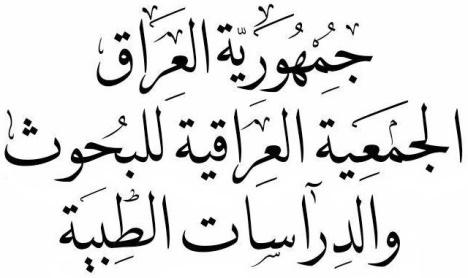 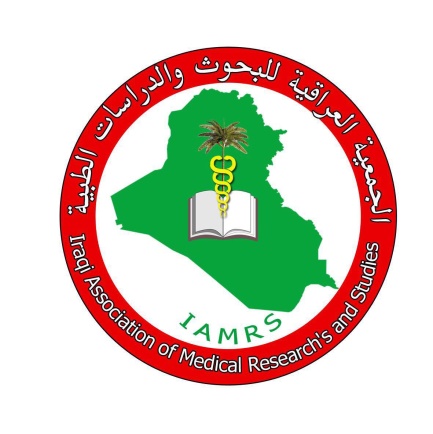 Member information form   (no.        )Member information form   (no.        )Member information form   (no.        )Member information form   (no.        )Member information form   (no.        )Member information form   (no.        )Personal information ( fill out by affiliation applicant)Personal information ( fill out by affiliation applicant)Personal information ( fill out by affiliation applicant)Personal information ( fill out by affiliation applicant)Personal information ( fill out by affiliation applicant)Personal information ( fill out by affiliation applicant)Full name + surname (Arabic)Full name + surname (English)Academic achievementThe scientific titleWork placeAddress and date of birthAddress mobileE mailSignature Administrative information ( fill out by association) Administrative information ( fill out by association) Administrative information ( fill out by association) Administrative information ( fill out by association) Administrative information ( fill out by association) Administrative information ( fill out by association) اسم العضو مقدم الترشيح :اسم العضو مقدم التزكية :رقم استمارة الانتساب :تاريخ الانتساب للجمعية :تاريخ تسديد رسم الاشتراك :موافقة الهيئة الادارية: